St. Michael’s CE Primary School Job Description and Specification - Deputy Headteacher 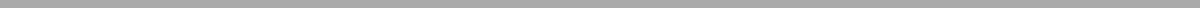 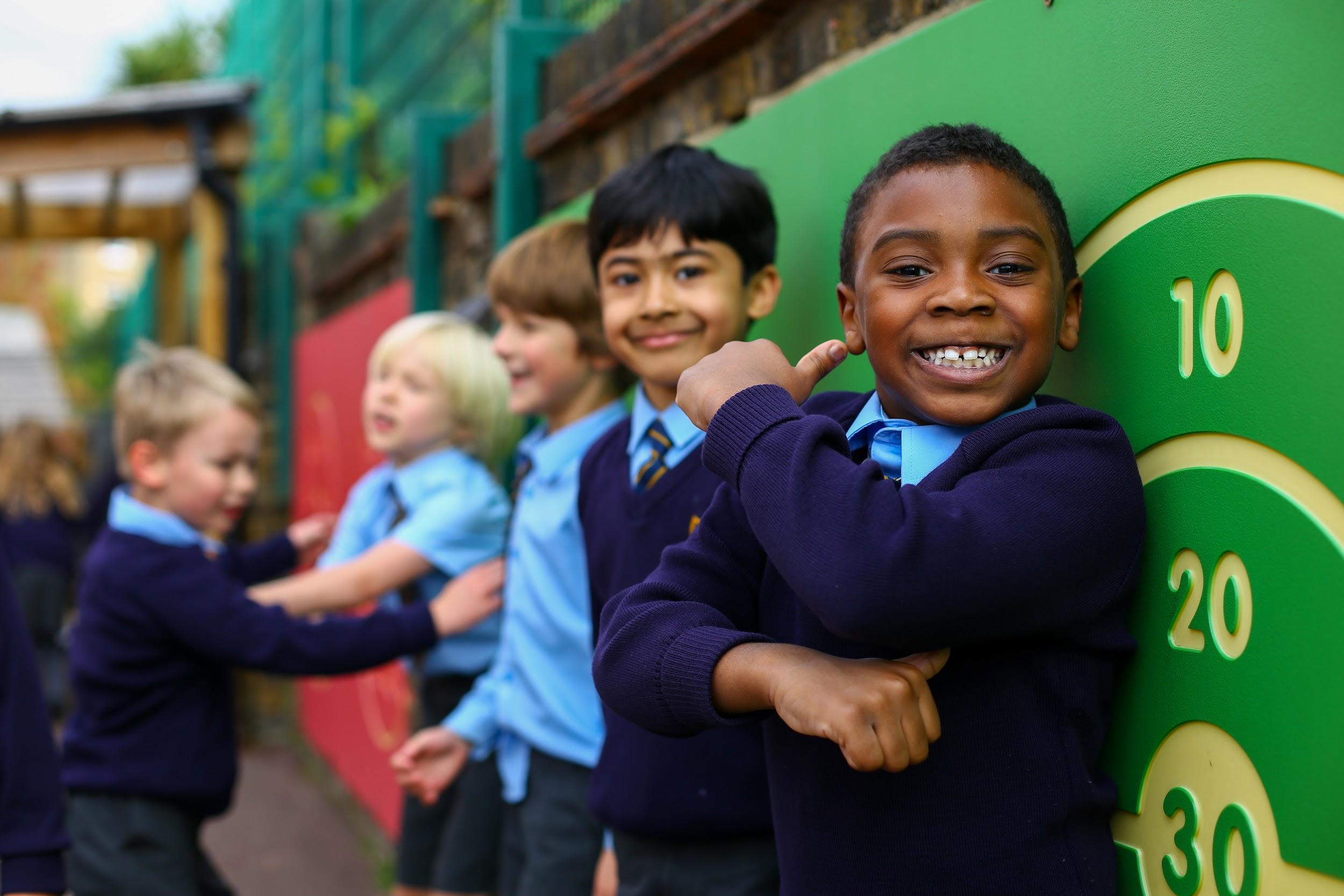 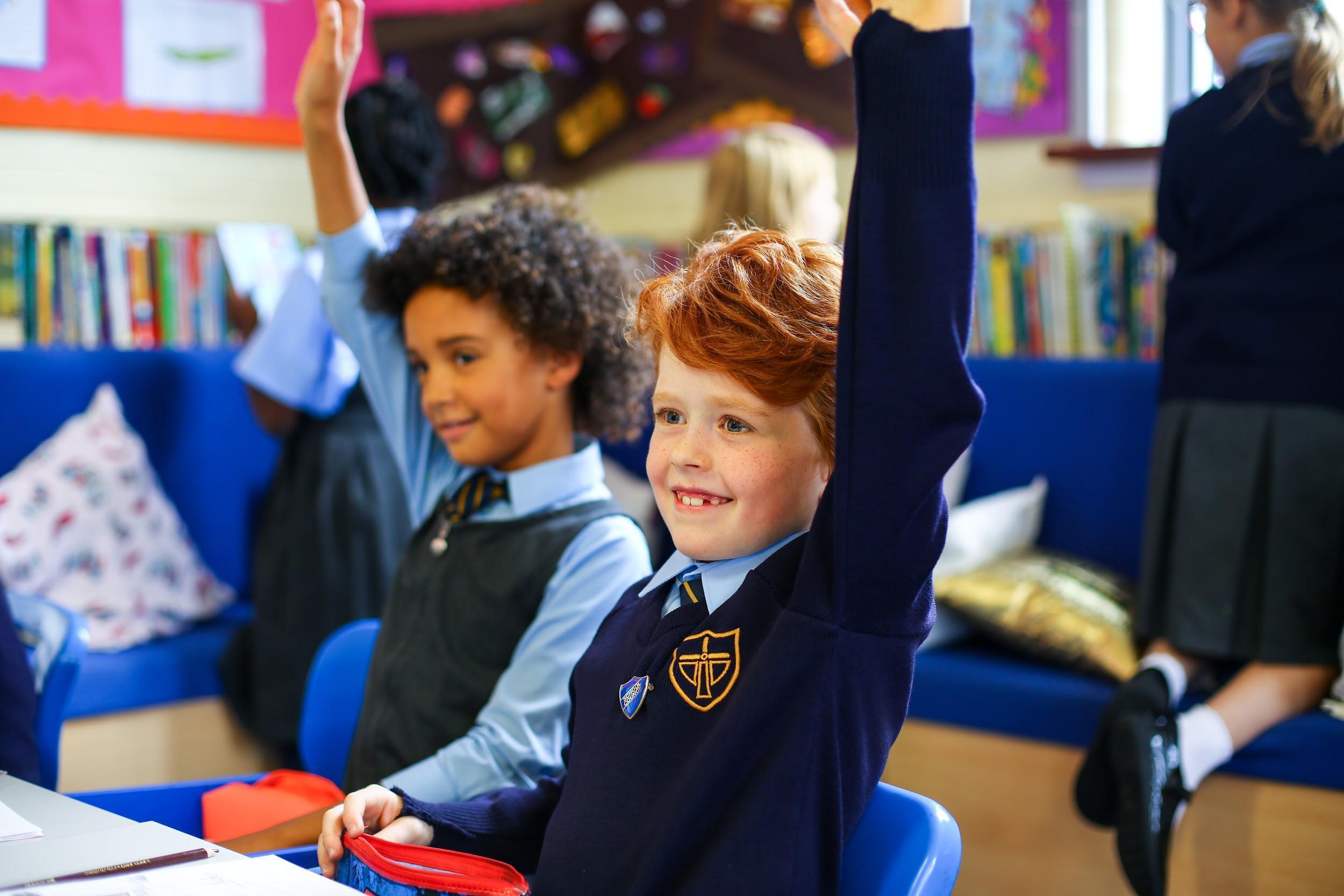 St. Michael’s CE Primary is a flourishing voluntary-aided Church of England primary school committed to providing a broad and balanced education within a secure and nurturing Christian environment for boys and girls aged 3 to 11 years. We have fantastic pupils who are keen to learn and a staff who are talented and committed. The ethos of the school is centred on excellent relationships between pupils and staff creating an environment where everyone can reach their God-given potential.St. Michael’s is a stimulating place to work and because of this achieves excellent academic results. We have a clear and targeted focus on learning and developing a love of learning. This applies to adults as well as children and we pride ourselves on our professional development opportunities and our commitment to staff development.Our Governors work in partnership with Wandsworth Education and the Southwark Diocesan Board of Education. The school has a long-established association with the Parish Church of St. Michael’s and regular visits are made to the Church during the term.Within our school we aim to create a secure, happy and hard-working environment in which children can develop and they are encouraged to make a positive contribution to God’s world.We are now looking to appoint a Deputy Headteacher to join our fantastic team. Visits are encouraged so please contact us for more information on info@stmichaels.wandsworth.sch.uk or contact us by phone on 0208 874 7786. Closing Date for applications: Friday 3rd May 2024 8amInterviews and Observations: 10th May 2024Required for: September 2024Please note that we only consider applications made on the SDBE Application Form – click this link SDBE Application Form. Download this form, complete your application and return it to info@stmichaels.wandsworth.sch.ukJob Description Job Title: Deputy HeadteacherResponsible To: The HeadteacherSalary: L12 - L16  £70,807 - £77,324 Contract: PermanentDEPUTY HEADTEACHER ROLETo take responsibility for Outcomes (progress and attainment, assessment and reporting), CPD and Training of all staff, Collective Worship, Behaviour and Attitudes, Pupil Leadership.As a member of the SLT/SLMT and as Deputy Head ensure that the school is prepared for the Ofsted Inspection and that the school's distinctive Christian nature is clearly celebrated.Work in partnership with the Headteacher planning the legacy framework for leadership.To support the Headteacher throughout with all matters relating to leading the school forward.This job description describes in general terms the normal duties, which the post holder will be expected to undertake. However, the job description or the duties therein may vary or be amended from time to time without changing the level of responsibility associated with this post or the grade.Duties and ResponsibilitiesTeaching​​Planning, preparation, evaluation, modification of individual teaching processes  according to the National Curriculum, in line with the school's policies.Meeting the varied needs of individual pupils. Selecting appropriate resources and making these accessible to pupils.Maintaining regular records of individuals' experience and achievement and reporting to parents as required.Work in partnership with the teachers to ensure that standards, expectations and progress remains at the forefront of all that is done.Begin to develop coaching partnerships across the school to promote excellence in teaching and learning.Be a ‘leading learner’ in the school; to initiate new ideas and encourage developments in the curriculum and teaching methods with particular reference to the further embedding of the Growth Mindset initiatives.CurriculumConstruct, develop, monitor and review, with the Headteacher, the specific aspects of curriculum delegated by the Headteacher.In partnership with the Assistant Headteachers, have an overview of the Quality of Education, ensuring all subjects under this umbrella are developed across the school.In partnership with the Assistant Headteachers, continue to lead a review of the whole school curriculum to develop the learning environment and teaching methods to secure more effective, creative, purposeful and enjoyable learning across the whole school with particular reference to the Growth Mindset initiatives.Establish and manage strategic development partnerships with other schools to help with developing the creative curriculum, extending opportunities for learners and sharing ideas and practice to promote excellence in teaching and learning.AssessmentHave an effective understanding of assessment procedures, be able to lead on this as an area for development within the Senior Leadership Team and to monitor the use of assessment, record keeping, reporting, tracking and target setting to ensure pupil progress.School PoliciesAssist the Headteacher and Assistant Headteachers to formulate School policies and to devise strategies for their implementation in accordance with the School’s Mission Statement, the requirements of the DfE, LA and the Board of Governors.StaffTake a lead in reviewing the practice of a section of the teaching Staff; and to advise on target setting.Act as a Reviewer in the Performance Management process as delegated by the Headteacher and in accordance with the Appraisal Policy.Support the induction of new staff.Ensure that supply teachers have the information they require and to monitor teaching standards of supply teachers so that the school obtains value for money.Finance & ResourcesAssist the Headteacher in monitoring and controlling the allocation and use of school resources, so that spending priorities are in line with the school’s targets.Ensure the economical and orderly use of all shared resourcesLeadership and ManagementEnsure effectiveness of delegated routines and systems for the day-to-day management of the school.Establish efficient communication concerning all matters for which responsibility is delegated so that the Headteacher and all appropriate personnel are informed and/or consulted.Ensure that there is effective liaison between the Assistant Headteachers, Phase Leaders and other School Managers to ensure the quality and continuity of learning experiences for all pupils; and to develop clear understanding of the teaching and learning continuum across the phases.Ensure there is effective liaison with, and understanding of, the preceding/succeeding education continuum from and into which our children move. Maintain and develop strong relationships with Parents and wider community as part of the Community Cohesion aspect of school life.Whole-school organisation, strategy and developmentWorking closely with teaching and support staff in the development and delivery of the curriculum, and pastoral work of the school.Attending relevant courses to support individual professional development and the school's needs.Relating to and communicating with parents, and encouraging their active participation in education.Participating in general, curricular and policy-making meetings.Self-Review and Evaluation:Take a leading role in the Self Review & Evaluation of the school by:Reviewing standards of teaching, analysis of pupil attainment and achievement data and the subsequent formulation of school improvement targets;Take a lead role in evaluating school improvement targets and account for attainment and achievement. To assist with the standards and expectations in attainment and achievement;Ensuring that the Inspection Sources and documentation is up to date at all times and the Inspection SEF school documents are a well-informed document for the school. Ensuring that the whole school staff are aware of the expectations of Inspection and be a critical, challenging colleague to ensure that the school fulfils all of the descriptors as outlined in the Ofsted and SIAMS frameworks.Managerial ObjectivesEnsure your role as one of the named deputy designated safeguarding leads is fulfilled and that you are fully compliant in your role and responsibility as outlined in Keeping Children Safe in Education.Ensure that confidentiality is maintained without exception.Deputise for the Headteacher as and when required.To be responsible for the day to day running of the school.To draft policies on behalf of the Headteacher.Assist the Headteacher in the effective management and organisation of the school.Be a member of the Senior Leadership Team (SLT) and involved in regular discussion with the Headteacher on planning, curriculum and administrative matters.Ensure high standards and expectations are maintained and that the school will be ready for any possible Inspection that could take place and complete any work related to the Inspection process.Work with the Headteacher to develop and implement the School Development Plan and the priorities outlined within it.Maintain the monitoring procedures, both curriculum and teaching and learning across the school.Prepare Leadership and Management documents in readiness for presentation to staff and Governors.Lead and manage the school’s approach to behaviour management and positive attitudes working in consultation with the class teacher/staff and offer support on disciplinary issues as set out in the school's behaviour policy.Be responsible for the organisation of the main timetable and any cover arrangements needed to ensure the smooth running of the school day.Prepare/be aware of the arrangements for the School Journey in 2024/5.Act as a Coach/Mentor to staff and provide leadership to Staff as an outstanding classroom teacher.Strive to make our Mission & Vision Statements a reality.Ensure that a high standard of education is always maintained for all children and that suitable educational programmes are developed and regularly reviewed.Actively contribute to the school’s self-evaluation strategy to ensure the transfer of policy to practice.Provide support and guidance to all Staff in the execution of their duties.Ensure the consistent implementation of the school’s pastoral care policies so that all pupils are well supported in personal, social, moral and spiritual development.Personal Professional Objectives:Engage in relevant, personal, professional improvement to ensure the continuing updating of the management knowledge and expertise required for the effective discharge of the responsibilities of this post.To undertake such other duties as may from time to time be reasonably required by the Headteacher and to delegate tasks to other School Managers as necessary.To pursue your own professional development and staff development as and when necessary.Attend appropriate INSET and inform colleagues of current initiatives.Person Specification If you think you can fulfil the job description and would like the opportunity to develop professionally and enjoy teaching children, St. Michael’s is the school for you. Visits are encouraged so please contact us by phone or email to arrange a tour.Telephone No: 0208 874 7786Email: info@stmichaels.wandsworth.sch.ukFind out more about us on our school website: www.stmichaels.wandsworth.sch.ukRequirements (Essential unless otherwise stated) Assessed at each stageAssessed at each stageApplication InterviewQualifications and Experience1. Degree and Qualified Teacher Status x2. NPQH or working towards this or evidence of other successful professional study x3. Proven commitment to continued professional development x x4. Evidence of dynamic and inspirational leadership in a primary school x xSkills and Knowledge5. Demonstrate a commitment to maintaining the Christian ethos of the  school x x6. Understand the legal framework within which a church school  operates, including national policy, curriculum developments, the OFSTED  inspection framework and Safeguarding practices and proceduresx x7. Ability to identify and evaluate data critical to the assessment of the  school’s performance and take appropriate action in the best interests of  the schoolxx8. Experience of effective financial planning, budgetary management  and the use of resources to achieve the school’s objectives x x9. Understanding of the principles of excellence in teaching, learning and  assessment x x10. Knowledge and understanding of how to provide a broad and  balanced education and the widest range of opportunities for ALL pupils  to enable them to achieve their full potentialx x11. Ability to maintain high levels of behaviour to support children’s  learning and social and emotional development xx12. Experience of leading high performing teams and maintaining  effective personal relationships x13. Experience of working with and creating learning partnerships and  networks xLeadership Skills14. Ability to demonstrate commitment to safeguarding and promoting  the welfare of children, ensuring that all members of the school community share that commitmentx x15. Experience and ability to develop and communicate a clear strategic vision for the future development of the school in consultation with other  stakeholdersxx16. Experience of delivering the principles and strategies of whole school  improvement by initiating, implementing and evaluating change and  developmentx x17. Ability to manage, motivate and support individuals and teams effectively showing commitment to accountability for pupil outcomes - this will include Performance Management of staffx18. Ability to build and maintain effective relationships with parents, carers, partners, and the communityx19. Ability to lead in a joyful, caring and highly effective manner xPersonal Qualities20. High expectations of yourself and the staff team xx21. Strong presentation in public and private speaking and writing skills x x22. Excellent communicator with effective listening skills x23. Courage and ability to tackle difficult issues, to avoid defensiveness and to convey outcomes clearly and sensitively xx24. Calm and organised under pressure xx25. Caring and supportive of pupils and staff xx26. A positive outlook on life xx27. A genuine desire to work with children, staff and parents to affect the  best possible outcomes for each child in your care xx